ПРИКАЗ 18 декабря 2022 года 	 	 	 	 	                	 	                                 № 262 с. Бачи-Юрт«Об утверждении плана работы рабочей группы в процессе введения и реализации обновленных ФГОС СОО»В соответсвии с приказом Министерства образования и науки Чеченской Республики №1708-п от 05 декабря 2022 года «О переходе на обновленный федеральный государтсвенный образовательный стандарт среднего общего образования», на основании приказа Отдела образования Курчалоевского района от 06 декабря 2022 года № 183-од «О переходе на обновленный образовательный стандарт среднего общего образования ПРИКАЗЫВАЮ:Утвердить план работы рабочей группы по введению и реализации обновленных ФГОС СОО на 2023-2024 учебный год (Приложение 1).Контроль за исполнением настоящего приказа оставляю за собой.Директор                                                                                                              А.А. ЧонкаровПриложение 1 к приказу№262 от 18.12.2022 годаПлан работы рабочей группы по введению обновленныхФГОС СОО в МБОУ «Бачи-Юртовская СШ №4»на 2022-2023 учебный год Цель: обеспечение координации взаимодействия участников образовательных отношений по организации введения обновленного ФГОС СОО Задачи:Привести нормативно-правовую базу образовательного учреждения в соответствие с требованиями обновленного ФГОС СОООрганизовать научно-методическое и информационное сопровождение процесса введения и реализации обновленного ФГОС СОО. Планируемый результат: изменения в модели обучения на уровне среднего общего образования в соответствии с требованиями обновленного ФГОС СОО.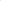 Приложение 2 к приказу№262 от 10.18.2022 годаПлан-график семинаровсеминары по введению обновленных ФГОС СОО.Цель семинаров: -  Ознакомить с основными изменениями во ФГОС СОО по сравнению с предыдущим стандартом;-  Ознакомить с методологической основой обновленных ФГОС СОО;- Ознакомить с базовыми образовательными технологиями (технология проблемного обучения, технология проектного обучения, технология развития критического мышления)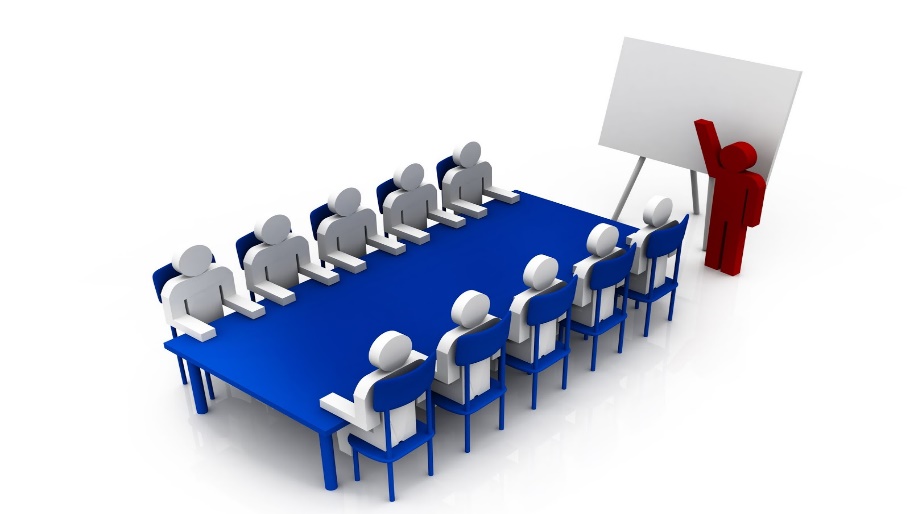 МУ «Управление образования Курчалоевского муниципального района»Муниципальное бюджетное общеобразовательное учреждение«БАЧИ-ЮРТОВСКАЯ СРЕДНЯЯ ШКОЛА №4»(МБОУ «Бачи-Юртовская СШ №4»)МУ «Курчалойн муниципальни кIоштан дешаран урхалла»Муниципальни бюджетни йукъарадешаран учреждени«№4 ЙОЛУ БIАЧИ-ЙУЬРТАРА ЙУККЪАРА ШКОЛА»(МБЙУУ «№4 йолу БIачи-Йуьртара ЙУШ»)Г.Д.Дугаева (Майртупская) ул., 4, с. Бачи-Юрт, Курчалоевский р-н, Чеченская Республика, 366316 т. 8 965 952 81 15, Электронный адрес: bachi_yurtsosh4@mail.ru№ п/пСодержание деятельностиСрокОтветственные11. Планирование работы рабочей группы на 2022-2023 учебный год.2. Приведение в соответствие с требованиями обновленного ФГОС СОО локальных нормативных актов школы.3. Приведение в соответствие с требованиями обновленного ФГОС СОО должностных инструкций педагогических работников ОУ, обеспечивающих введение и реализацию обновленного ФГОС СОО.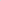 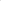 Март 2023до мая 2023Руководитель РГ, члены рабочей группы21. Обсуждение модели основной образовательной программы СОО школы на основе примерной образовательной программы с учетом запроса родителей, социума и программы развития ОО.2. Анализ имеющихся в ОО условий и ресурсного обеспечения реализации образовательных программ СОО в соответствии с требованиями ФГОС.Март 2023 годаРуководитель РГ, члены рабочей группы31. Проектирование внеурочной деятельности обучающихся. 3. Проектирование рабочей программы воспитания и календарного плана воспитательной работы.4. Анализ имеющегося фонда библиотеки для обновленных ФГОС СООАпрель-Май2023 годаЗаместители директора Руководители шмоБиблиотекарь41. Проектирование программы психолого-педагогического сопровождения обучающихся 10-х классов2. Анализ проектов рабочих программ по предметам учебного плана (10 классы), определение их соответствия требованиям ФГОС СОО.4. Создание диагностических материалов по внедрению ФГОС СООМарт-Апрель 2023 годаРуководитель РГ, члены рабочей группы Учителя-предметники51. Проектирование учебного плана по переходу на обновленный ФГОС СОО.2. Разработка системы оценивания образовательных достижений, обучающихся в условиях ФГОС СОО.З. Разработка и утверждение программ внеурочной деятельности с учетом особенностей системы воспитательной работы ОО и запросами родителей.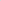 Март-Апрель 2023 годаРуководитель РГ, члены рабочей группы61. Экспертиза материалов, разработанных рабочей группой. - целевого раздела ООП СОО содержательного раздела ООП СОО;организационного раздела ООП СОО.2. Семинар «Контрольно-оценочная деятельность учителя при переходе на обновленный ФГОС СОО»Май2023 годаРуководитель РГ, члены рабочей группы№ п/пТема семинараДата проведенияОтветственный 1«Обновленный ФГОС СОО: план перехода на обновленные ФГОС СОО»20.03.2023 годЗам. дир. по УВР Магомадова Р.С.Зам. дир. по УВР Магомадова А.Ш.Зам. дир. по ВР Гучигова М.И.Учителя-предметники, Классные руководители2«Обновленный ФГОС СОО: успех каждого ребенка»15.04.2023 годЗам. дир. по УВР Магомадова Р.С.Зам. дир. по УВР Магомадова А.Ш.Зам. дир. по ВР Гучигова М.И.Учителя-предметники, Классные руководители3«Особенности обновленных ФГОС СОО»28.04.2023 годЗам. дир. по УВР Магомадова Р.С.Зам. дир. по УВР Магомадова А.Ш.Зам. дир. по ВР Гучигова М.И.Учителя-предметники, Классные руководители4Руководство учителя для работы с «Конструктором рабочих программ»12.05.2023 годЗам. дир. по УВР Магомадова Р.С.Зам. дир. по УВР Магомадова А.Ш.Зам. дир. по ВР Гучигова М.И.Учителя-предметники, Классные руководители